NUWC Golf League Bulletin – 2nd HalfWeek #12 25 July, 2013Indicates Bye Week. The Bye Week team receives 36 pointsRAINED OUT – MAKE-UP AT END OF SEASONBirdie (or Better)Report: NewsRAINED OUT – MAKE-UP AT END OF SEASONThe END OF YEAR Tournament at Ledgemont is set for September 24th TUESDAY.Put a Reminder in your CalendarsReminder that the web page is back on line. The Golf League Website is now at: http://ngloob.com     (NUWC Golf League - Out Of Bounds). Please use this new URL from now on for league info and sub requests!Notes:Captains should call/e-mail the handicapper, Pete Michno, no later than 1100 Thursday to give their line-ups. However, I’m sure the handicapper would appreciate Captains providing the line-ups earlier if you have them set. 1100 on Thursday should be the exception, not the rule.Captains should inform all retirees and non-NUWC members on their teams to use the website for all League information (of course only from outside NUWC presently) or forward on news as appropriate.Slow Play Watch:Joke of the Week Quote of the Week Golf Cartoon of the Week Great Pictures of the Week Now these are some Golfers:NUWC GOLF LEAGUE MASCOTS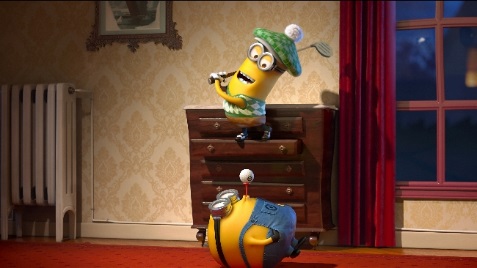 MATCH-UPS FOR WEEK 13THAT'S ALL FOLKS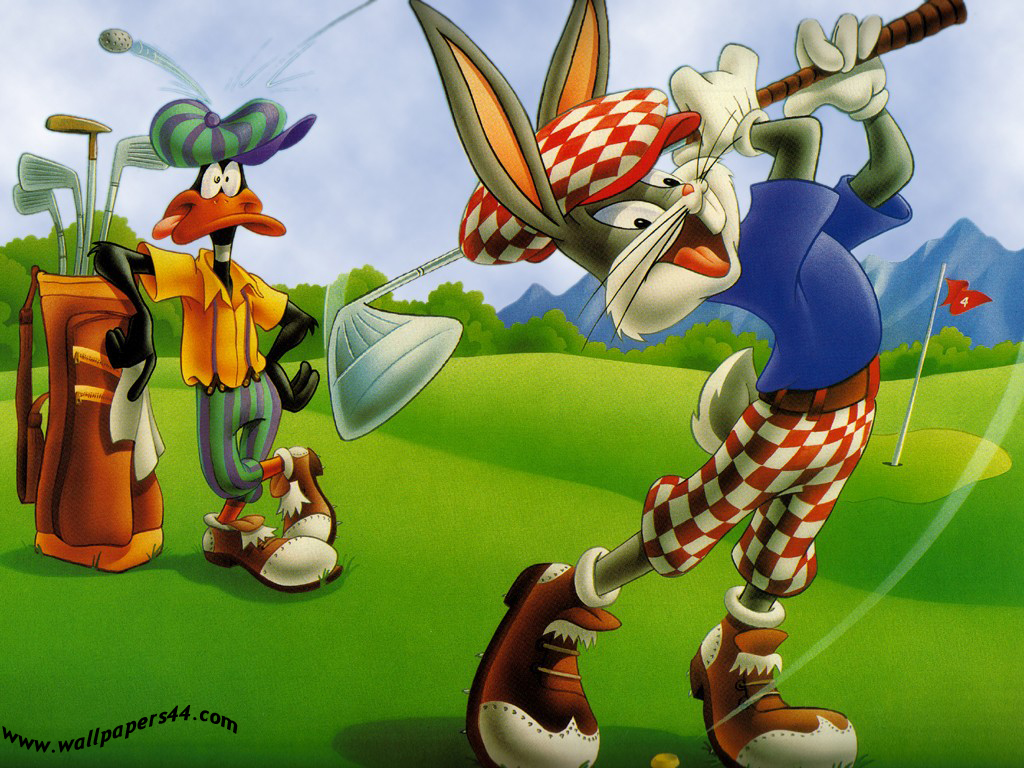 HAVE A GREAT ROUNDPlacePlaceTeamTeam2nd Half Pts101112131415161718113385.543.542P221184.54143.5O33778143.537.5S448871.535.536T554470.536.534P662270.53634.5O7766613130N88995728.528.5E995542.54.538DBirdie ReportBirdie ReportNameHole NumberTEAM:1Points 
84.5TEAM:7Points 
81Tee Time#SubPOSHNDNAMEGRSADJNETPTSPoints 
84.5Tee Time#SubPOSHNDNAMEGRSADJNETPTSPoints 
812:46 F1761A**8Chris Hillenbrand000Points 
84.52:46 F1187A9Ray Harnois000Points 
812:46 F81A9Gino Cerbarano000Points 
84.52:46 F1377A8Chris Egan000Points 
814:22 F241B14Jim Mellin000Place
24:22 F227B9Barbara Keller000Place 
34:22 F791B12John Brereton000Place
24:22 F97B13Dave Sowersby000Place 
33:50 F1341C11Pierre Corriveau000Place
23:50 F1137C14Ted Whittier000Place 
33:50 F1071C14Don Aker000Place
23:50 F117C**16Tom Wilusz000Place 
33:18 F1431D18Marshall Lundberg000Place
23:18 F1357D18Tom Matthews000Place 
33:18 F1971D19Joe Izzi000Place
23:18 F1747D19Robert LaTourette000Place 
3TEAM:3Points 
85.5TEAM:2Points 
34.5Tee Time#SubPOSHNDNAMEGRSADJNETPTSPoints 
85.5Tee Time#SubPOSHNDNAMEGRSADJNETPTSPoints 
34.52:54 F1513A4Dan Schwab000Points 
85.52:54 F1702A10Matt Cieloszyk000Points 
34.52:54 F623A**6Paul Dube000Points 
85.52:54 F182A**8Keith Casey000Points 
34.54:30 F973B5George Bertsch000Place 
14:30 F1502B10Chris Anderson000Place 
84:30 F1783B13Brian Hodor000Place 
14:30 F322B14Ron Cirillo000Place 
83:58 F673C12Glenn Donovan000Place 
13:58 F1402C15Phil Duckett000Place 
83:58 F1083C14Marc Coffland000Place 
13:58 F1032C14John Patton000Place 
83:26 F1593D13Jin Lee000Place 
13:26 F1622D15Ken Pietrzak000Place 
83:26 F1983D21Charles Beltz000Place 
13:26 F152D20Jeff Watrowski000Place 
8TEAM:5Points 
42.5TEAM:9Points 
57Tee Time#SubPOSHNDNAMEGRSADJNETPTSPoints 
42.5Tee Time#SubPOSHNDNAMEGRSADJNETPTSPoints 
572:30 F275A7Romeo Velasco000Points 
42.52:30 F459A**7Tim Fratus000Points 
572:30 F495A10Mitch Krzyzek000Points 
42.52:30 F1889A12Tom Dunn000Points 
574:06 F1675B11Rich Bashour000Place 
64:06 F1569B12Tom Powden000Place 
64:06 F265B13Mark Zingarelli000Place 
64:06 F219B15Charlie Walsh000Place 
63:34 F965C11Hugh Murphy000Place 
63:34 F1739C12Louis Krzych000Place 
63:34 F375C12John Perry000Place 
63:34 F1919C15Pete Hill000Place 
63:02 F735D**14Pete Decoste000Place 
63:02 F1579D16Sean Riccio000Place 
63:02 F755D22Morgan Bailey000Place 
63:02 F1589D24Sandra Richardson000Place 
6TEAM:6Points 
61TEAM:8Points 
35.5Tee Time#SubPOSHNDNAMEGRSADJNETPTSPoints 
61Tee Time#SubPOSHNDNAMEGRSADJNETPTSPoints 
35.52:38 F1536A5Tod Camara000Points 
612:38 F1548A10Neil Jackson000Points 
35.52:38 F416A**10Peter Michno000Points 
612:38 F1558A7Dale Dandrea000Points 
35.54:14 F76B10Bob Iriye000Place 
54:14 F2138B7Tony Caldwell000Place 
74:14 F146B15Jim Paiva000Place 
54:14 F1288B13Bob Albanese 000Place 
73:42 F316C12Dave Nassaney000Place 
53:42 F18C14Mike Huggins000Place 
73:42 F1226C15Ray Malone000Place 
53:42 F168C**16Jay Snoke000Place 
73:10 F1926D18Tom Richards000Place 
53:10 F438D18John Mcneil000Place 
73:10 F826D17Scott Hassan000Place 
53:10 F28D20Steve Masterson000Place 
7